Informations cavalièr(e)sMme, Mlle, M. Nom :…………………………………………..Prénom(s):…………………………………Date de Naissance :………………………………………………………Age…………………………………Nom des parents :……………………………………………………………………………………………………Adresse……………………………………………………………………………………………………………………Tél.fixe…………………………………………………….Tél. portable…………………………………………Mail ………………………………………………………………………………………………………………………………N° de licence FFE……………………………………………………………………………………………………….Niveau équestre :………………………………………………………………………………………………………Comment nous avez-vous connu ? : □ Annuaire    □  Facebook   □ Instagram  □  Site internet   □ Affichage  □ Cavalier du club     □ Etablissement scolaire □ Autre (à préciser): …………………………………………….Compte Facebook :…………………………………………………………………………………………………Compte Instagram :……………………………………………………………………………………………..□ Licence verte 10€ (Pour les non-licenciés, à souscrire si pas d’assurance extra-scolaire en cours de validité)Adhérents : □ 32€ ×……….. journée(s)=…………………ou □ 155 euros /5 joursCocher les jours choisis*□lundi 24	□mardi 25 	□mercredi 26	□jeudi 27				□vendredi 28Non adhérents :□ 35€ ×……….. journée(s)=…………………ou	□ 170 euros /5 joursCocher les jours choisis*□lundi 24 	□mardi 25 	□mercredi 26	□jeudi 27				□vendredi 28(*Nous ne faisons pas de stage à la  demi-journée)Les inscriptions au passage des galops sont autorisées sous réserve que le cavalier soit adhérant et suive la semaine complète de stage (excepté les cavaliers inscrits en classes à horaires aménagés)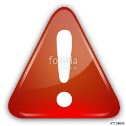 PASSAGE □ GALOP 1 □ GALOP 2     pratique 15 € □    théorie 15€ □PASSAGE □ GALOP 3 □ GALOP 4     dressage 15 € □	obstacle 15 € □PASSAGE □ GALOP 5 □ GALOP 6 □ GALOP 7   dressage 15 € □ obstacle 15 € □									cross 15 € □Total :      ............................ Mode de paiement :  	□Carte bancaire	□Espèces	□Chèque à l’ordre de l’association Saint Estève Equitation Accord parental : □Père  □ Mère  □TuteurJe soussigné(e)................................................................représentant légale de :.............................................................................................Autorise  l’Ecurie du Mas Cot à utiliser l’image de mon enfant sur les supports de promotion de l’Ecurie du Mas Cot Fait à Saint Estève le …………………………. Signature…………………………………………………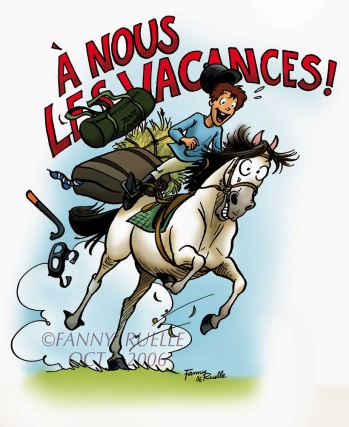 FICHE INDIVIDUELLE D’INSCRIPTION AU STAGE DULUNDI 24 AVRIL 2023 au VENDREDI 28 AVRIL 2023 à retourner au plus tard le 16 avril